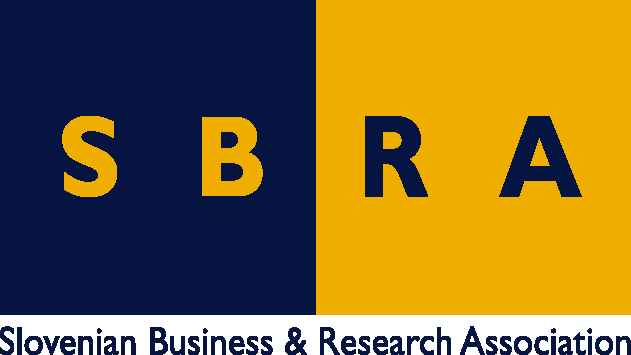 Slovensko gospodarsko in raziskovalno združenje, Bruselj	Občasna informacija članom 39 – 202306. marec  2023Evropska obrambna agencija (EDA) je objavila natečaja za nagradeEvropska obrambna agencija (EDA) je objavila dva natečaja za nagrade. Na podlagi natečaja za najboljše obrambne raziskave, prek katerega zbira predloge do 2. aprila, bo nagradila tri izvirne in dragocene članke s področja obrambe, ki zajemajo tehnologije, postopke in aplikacije za okrepljeno obrambo v prihodnosti. Natečaj za inovativne tehnologije, ki je odprt do 15. junija, je letos posvečen tehnologijam za situacijsko zavedanje ter tehnologijam za komunikacijske in informacijske sisteme. Prek tega tečaja bo EDA podelila dve nagradi. Člani lahko dobijo več informacij na SBRA.Natečaj za nagrado za najboljše obrambne raziskaveEDA od zmagovalcev pričakuje, da bodo predstavili zamisli, ki bi, če bi bile uresničene do leta 2035, prispevale h krepitvi določenih obrambnih zmogljivosti EU. Prijave bodo ocenjevali glede na njihovo kakovost in učinek, s posebnim poudarkom na tehnologiji in inovacijah, ki bodo pomagale pokriti obrambne potrebe in primanjkljaje Evropske unije.Cilj natečaja je spodbujati in podpirati delo raziskovalcev na začetku kariere s predstavitvijo njihovega dela obrambni skupnosti, spodbujati sodelovanje inovatorjev, da bi razširili njihov dostop do nastajajočih in potencialno prelomnih raziskav, ter opredeliti področja, na katerih so potrebne dodatne naložbe za izpolnjevanje prihodnjih potreb po obrambnih zmogljivostih. Vsak od nagrajencev bo prej 4000 evrov.Natečaj za nagrado za inovativne tehnologijeEDA namerava prek tega natečaja  nagraditi ideje, ki bi, če bi bile izvedene do leta 2030, prispevale k izboljšanju in okrepitvi določenih obrambnih zmogljivosti EU. Namen nagrade je spodbuditi tehnološke inovacije na področju obrambe v Evropi s podpiranjem raziskovalnih in tehnoloških skupnosti ter inovatorjev, ki niso povezani z obrambo in bodo imeli vedno večjo vlogo pri razvoju in proizvodnji prihodnjih evropskih obrambnih zmogljivosti. Vsak od nagrajewncev bo prejel 30.000 evrov.Koristne informacije:Natečaj za nagrado za obrambne raziskave:https://eda.europa.eu/news-and-events/news/2023/02/01/eda-opens-first-competition-for-best-defence-research-papersNatečaj za nagrade za nagrado za inovativne tehnologije:https://eda.europa.eu/news-and-events/news/2023/02/16/eda-opens-2023-defence-innovation-prize-competition Pripravila:Darja Kocbek